Конспект занятия для детей старшего дошкольного возраста. Обрывная аппликация «Осеннее дерево»                                                       Воспитатель Новосельцева Н.А.     Цель: Формировать и развивать у детей художественно-творческие способности.Программные задачи:Продолжать учить различать характерные признаки осени.Закреплять представление детей о времени года-осень.Развивать мышление, внимание, терпение, аккуратность.Развивать мелкую моторику рук, пальцев.Закреплять умение детей работать без ножниц, правильно работать с цветной бумагой.Предварительная работа:Наблюдение за осенними деревьями, рассматривание листьев, беседа на тему "Осень", чтение художественной литературы, чтение и отгадывание загадок.Ход занятия:Воспитатель: Здравствуйте, дети! Скажите мне, пожалуйста, какое сейчас время года?Дети: Осень.Воспитатель: Верно. Лето быстро пролетело, и наступила осень.Миновало лето.Осень наступила.На полях и в рощахПусто и уныло.Птички улетели.Стали дни короче.Солнышка не видно.Тёмны, тёмны ночи.(Алексей Плещеев)Воспитатель: Да, нам очень грустно расставаться с летом, но и осень будет радовать нас своими чудесами. А назовите осенние месяцы?Дети: Сентябрь, октябрь, ноябрь.Воспитатель: Верно. А кто назовёт мне признаки осени? Осень (какая)Дети: Осень ранняя, поздняя, золотая, дождливая, холодная.Воспитатель: Верно. А осенью листья (какие)Дети: Листья-жёлтые, красные, разноцветные, сухие, мокрые.Воспитатель: Молодцы, ребята! А сейчас я вам предлагаю поиграть в игру "Найди листочек".Игра "Угадай листочек"Воспитатель показывает листочки (картинки), а дети должны угадать с какого          дерева этот листочек. 
     Воспитатель: Отлично! Давайте отдохнём, и у нас физкультминутка.Физкультминутка "Листочки"Мы листики осенние,(Плавное покачивание руками вверх над головой).На ветках мы сидим.Дунул ветер-полетели.(Руки в стороны).Мы летим, мы летимИ на землю тихо сели.(Присели).Ветер снова набежалИ листочки все поднял.(Плавное покачивание руками вверх над головой).Закружились, полетелиИ на землю снова сели.(Дети садятся по своим местам).Воспитатель: А сейчас, я вам предлагаю перейти к основному и главному в нашем занятии.Практическая часть:Воспитатель: Мы с вами будем выполнять аппликацию "Осеннее дерево".Берём готовые шаблоны деревьев Возьмём подготовленные полоски цветной бумаги: коричневый, красный, жёлтый цвет, порвём на мелкие кусочки.Нужно быть внимательными, и стараться не выходить за контуры. И вот получаются необычные осенние деревья.(Дети выполняют аппликацию).Воспитатель: Многие дети уже половину сделали своей работы, и я предлагаю отвлечься и сделать пальчиковую гимнастику.
    Пальчиковая гимнастика "Осенние листья"Раз, два, три, четыре, пять.
     (Загибают пальчики, начиная с большого)
     Будем листья собирать.
     (Сжимают и разжимают кулачки)
     Листья берёзы,
     Листья рябины,
     Листики тополя,
     Листья осины,
     Листики дуба мы соберем,
     Маме осенний букет отнесем.
     («Шагают» пальчики по столу).
     (Далее дети продолжают доделывать свои работы).Воспитатель: У вас сегодня получились очень красивые работы. 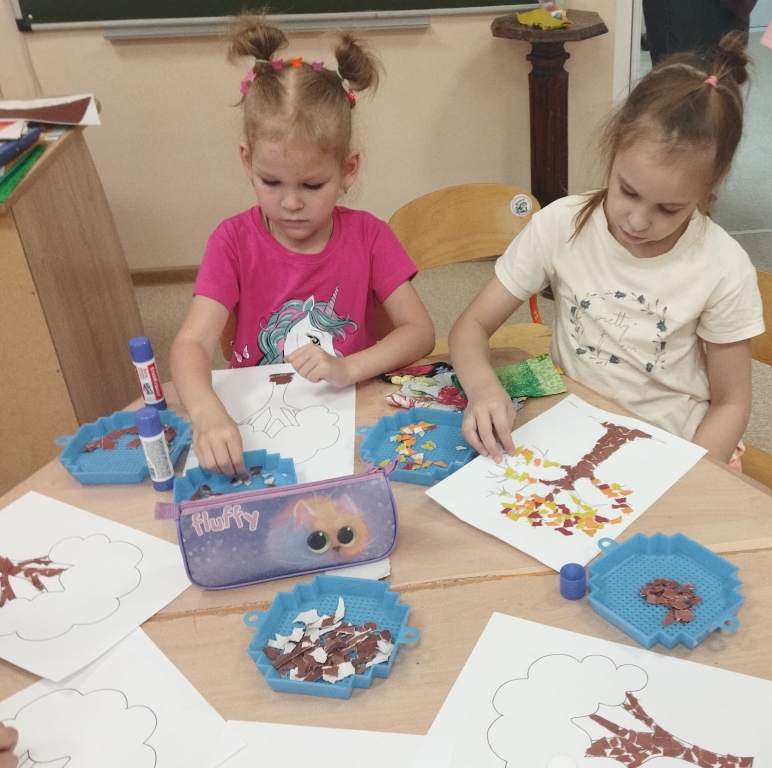 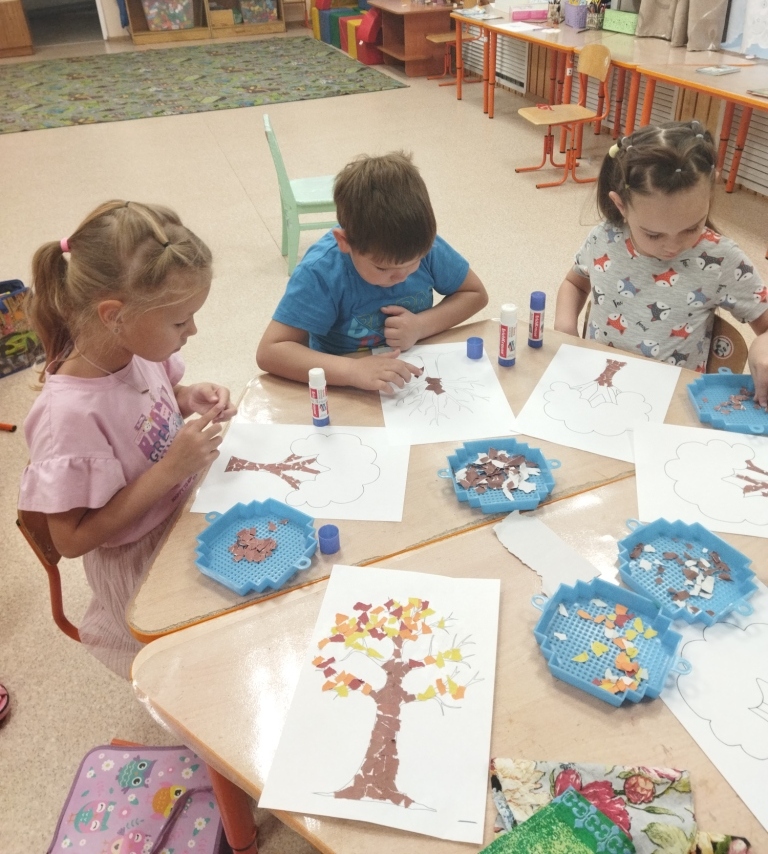 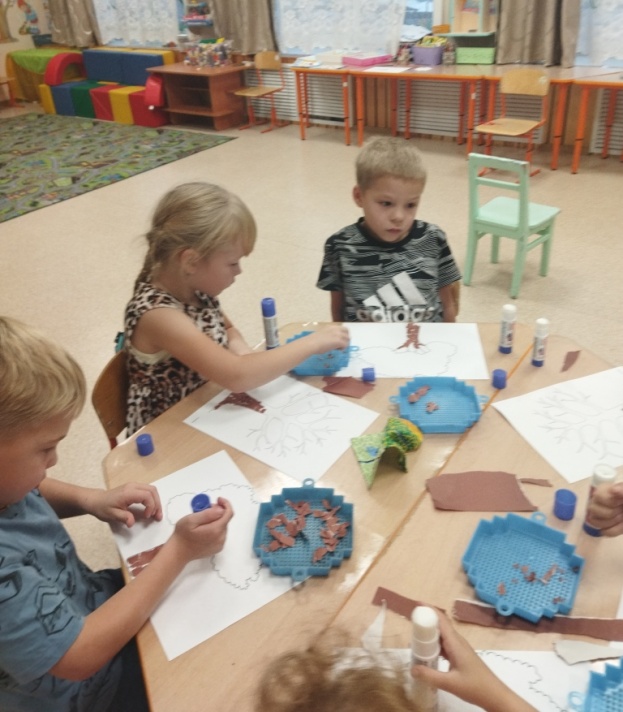 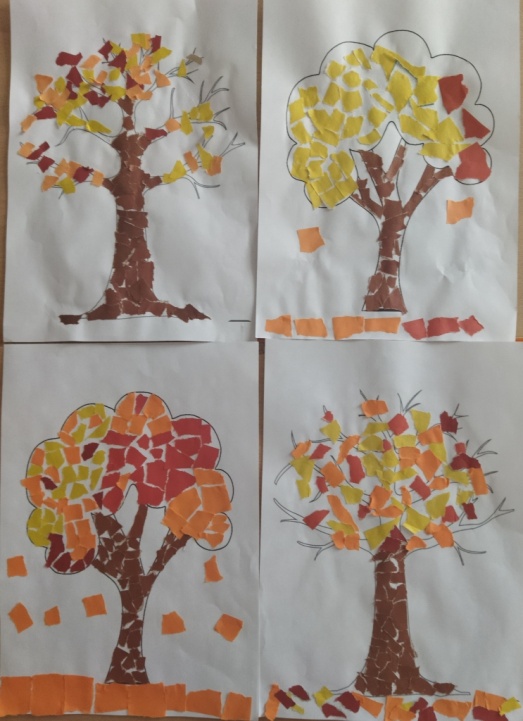 